		S I L A B U SMata Pelajaran	: Bahasa IndonesiaSatuan Pendidikan    	: SMA Muhammadiyah 1 Medan Kelas/Semester  	: X/2Tahun Pelajaran 	: 2020/2021Alokasi Waktu  	: 54 x 45 menitKompetnsi intiMenghayati dan mengamalkan ajaran agama yang dianutnya.Menghayati dan mengamalkan perilaku jujur, disiplin, santun, peduli (gotong royong, kerjasama, toleran, damai), bertanggung jawab, responsif, dan pro-aktif dalam  berinteraksi secara efektif sesuai dengan perkembangan anak di lingkungan, keluarga, sekolah, masyarakat dan lingkungan alam sekitar, bangsa, negara, kawasan regional, dan kawasan internasional”.Memahami, menerapkan, menganalisis pengetahuan factual, konseptual, procedural dan metakognitif berdasarkan rasa ingin tahunya tentang ilmu pengetahuan, teknologi, seni budaya, dan humaniora dengan wawasan kemanusiaan, kebangsaan, kenegaraan, dan peradaban terkait penyebab fenomena dan kejadian, serta menerapkan pengetahuan procedural pada bidang kajian yang spesifik sesuai dengan bakat dan minatnya untuk memecahkan masalah.Mengolah, menalar, menyaji, dan mencipta dalam ranah konkret dan ranah abstrak terkait dengan pengembangan dari yang dipelajarinya di sekolah secara mandiri,serta bertindak secara efektif dan kreatif, dan mampu menggunakan metode sesuai kaidah keilmuanMedan,MengetahuiKepala Sekolah,											Mahasiswa,Abdullah Ihsan, S.Pd.											Rika Afriana Rabiah	RENCANA PELAKSANAAN PEMBELAJARANSekolah	: SMA Muhammadiyah 1 MedanMata Pelajaran		: 	Bahasa IndonesiaKelas/Semester		: 	X / GenapMateri Pokok             	:	PuisiAlokasi Waktu		:	1 x 45 menit Kompetensi Dasar		: 3.16 dan 4.16 Tujuan PembelajaranSetelah mengikut proses pembelajaran, peserta didik diharapkan dapat:Mengidentifikasi suasana, tema, dan makna puisi yang diperdengarkan atau dibaca.Membacakan satu puisi dengan  memerhatikan vokal, irama, ekspresi, penjiwaan yang tepat. Media dan Sumber BelajarMedia 		: Naskah puisi Sumber Belajar	: Yuliantoro, Agus. 2018. Pengajaran Apresiasi Puisi.Yogyakarta: Andi Nurhadi. 2016. Teknik Membaca. Jakarta: Bumi Aksara.Shoimin, Aris. 2019. 68 Model pembelajaran inovatif dalam kurikulum 2013, Yogyakarta:Ar-Ruzz Media. Langkah-Langkah PembelajaranPenilaian Hasil PembelajaranPenilaian Pengetahuan	: Tes TertulisPenilian Keterampilan 	: Tes Pembacaan Puisi Mengetahui,					Medan , ……………….20..Kepala Sekolah				Mahasiswa Abdullah Ihsan, S.Pd                     	   	Rika Afriana Rabiah															KADO ISTIMEWAKARYA TIFLATUL HUSNAIni jilbab untuk emakAgar kelak emak tak kepanasan di hari kiamatKarena di sekolah ibu guru selalu mengatakan Wanita yang membuka auratnyaAkan dicucur Allah dengan lahar yang panasIni sajadah untuk emakAgar emakku tersayang selalu mengadu kepada Tuhan Bukan pada tetangga yang sabn hari menanak dosa di tangga kedaiIni sebuah Alquran dan kacamataAgar emakku tak lagi payah membacanyaHingga bibir emak basah oleh doa-doaIni semua untuk emakTak usah takut ini haramUangnya ku dapat dari jajanYang ku sisihkan dari detik yang berdendangLalu kutukar surgaDan kubungkai manis untuk emakDunia KOMADOKUMENTASI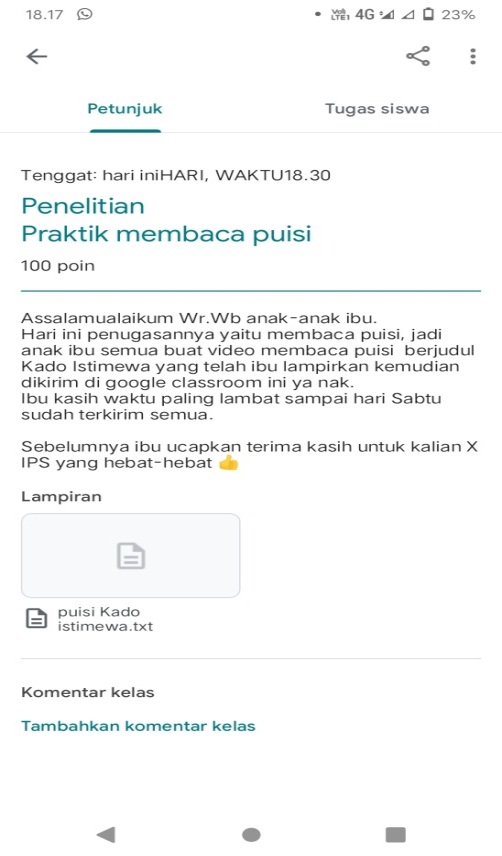 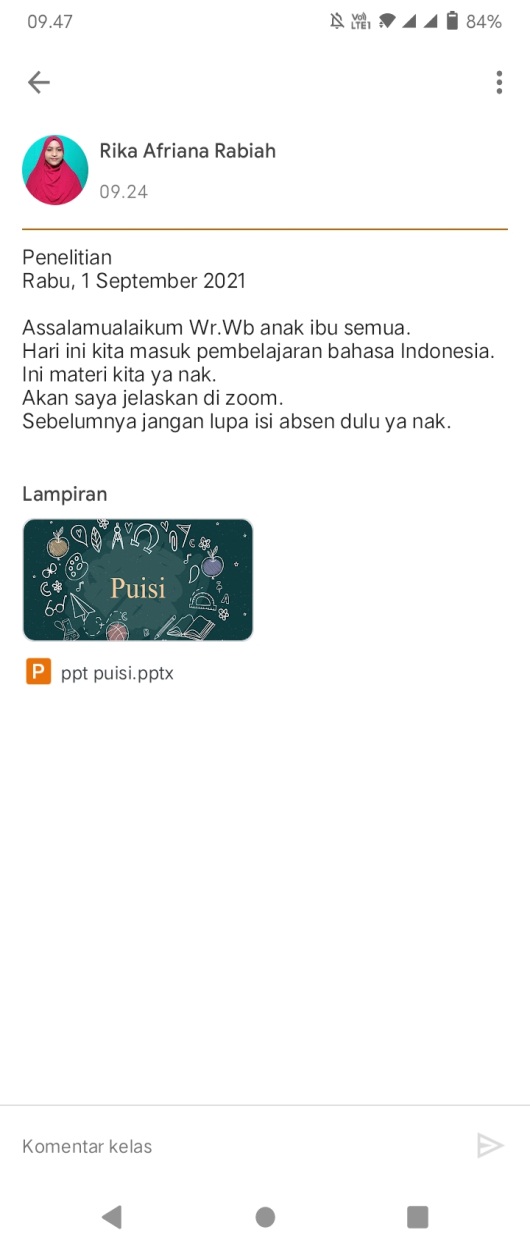 Gambar 1. Materi pembelajaran dikirim melalui aplikasi google classroom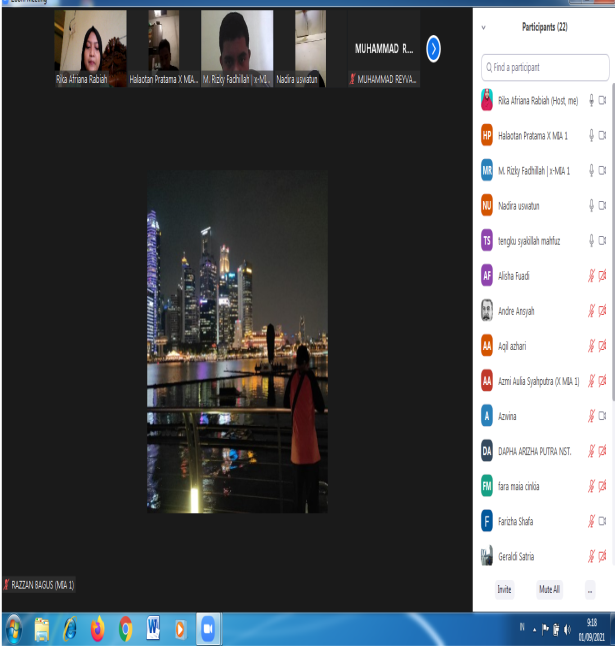 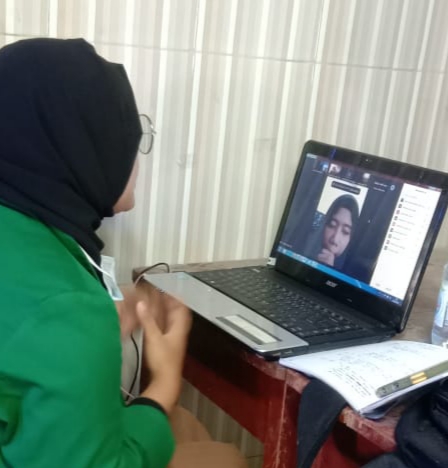 Gambar 2. Proses pembelajaran dilakukan menggunakan aplikasi zoom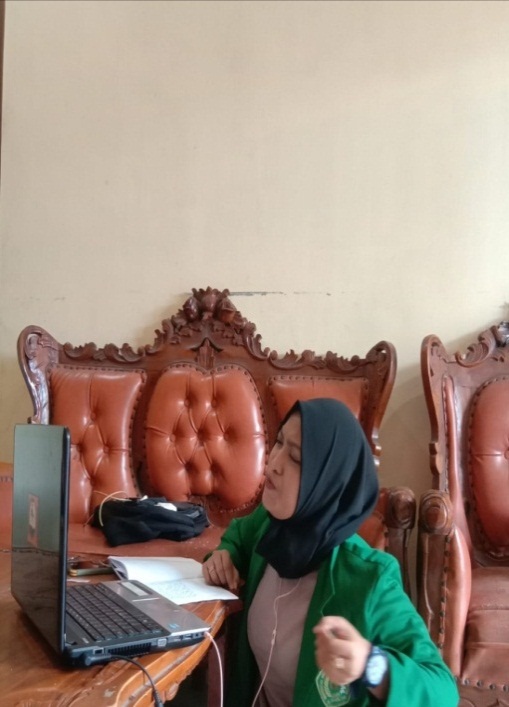 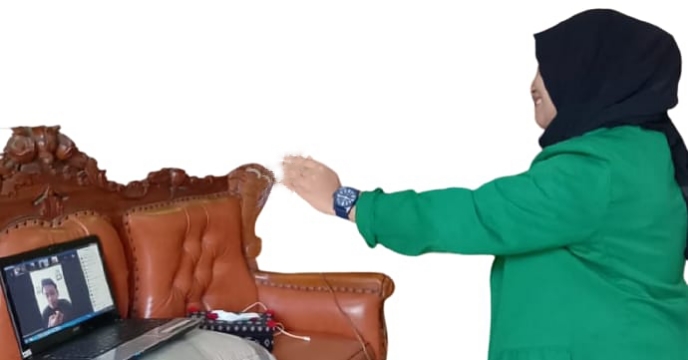 Gambar 3. Penelisi mendemonstrasikan pembacaan puisi melalui aplikasi zoom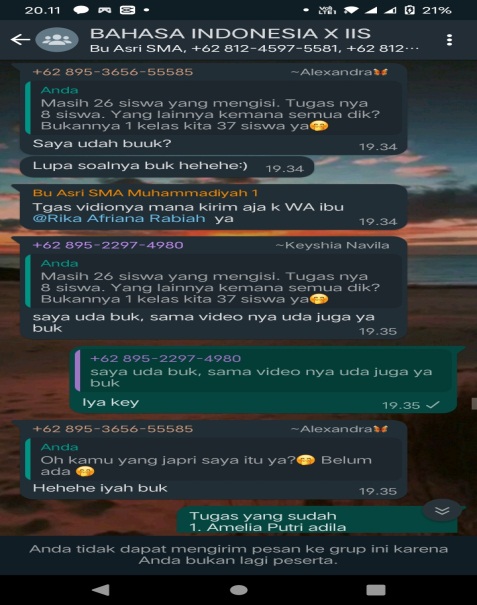 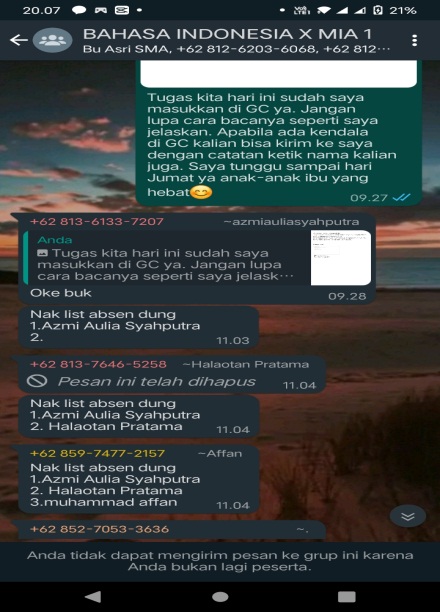 Gambar 4. Penugasan dan absensi dilakukan melalui whatsapp grup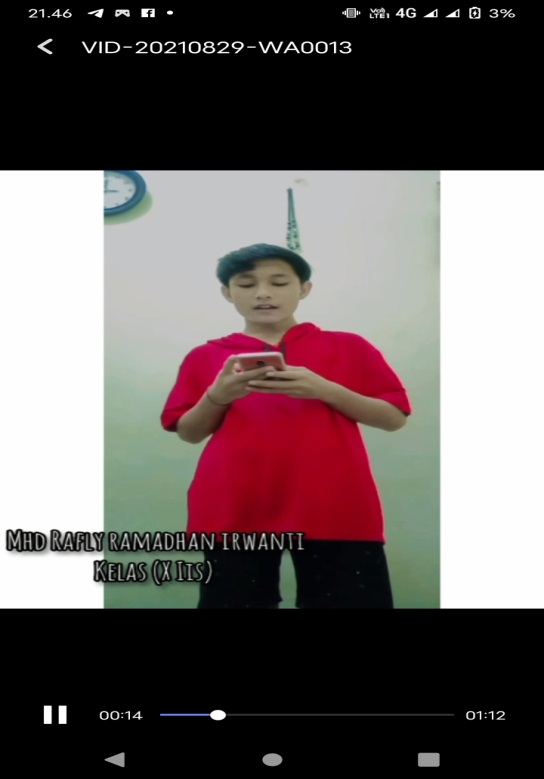 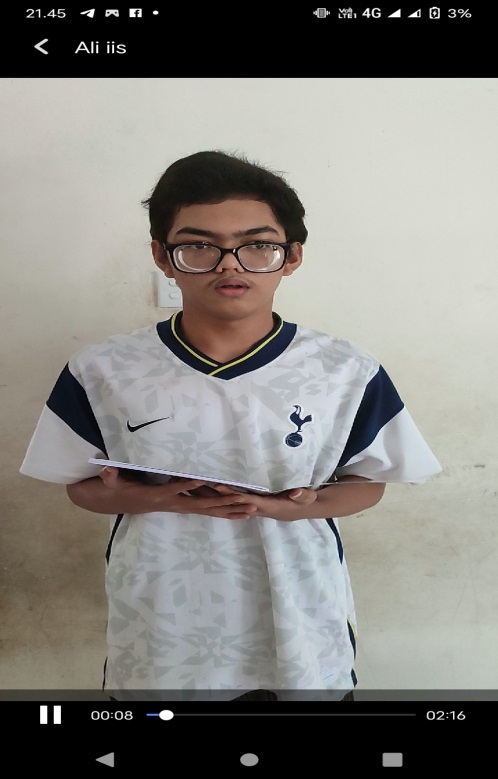 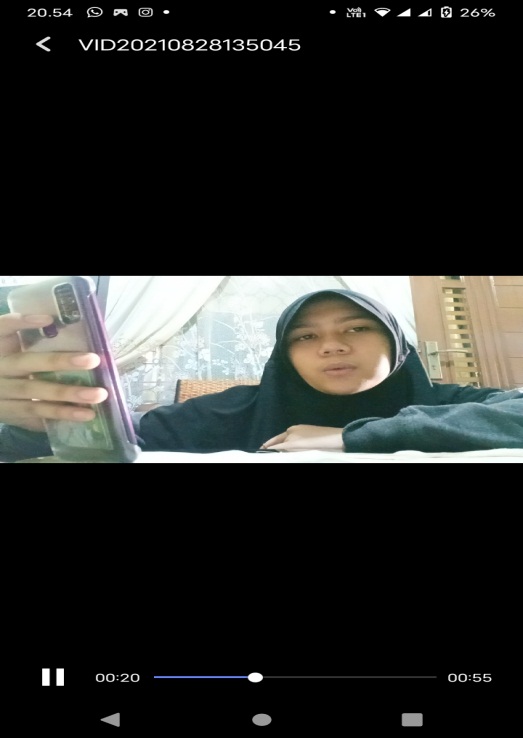 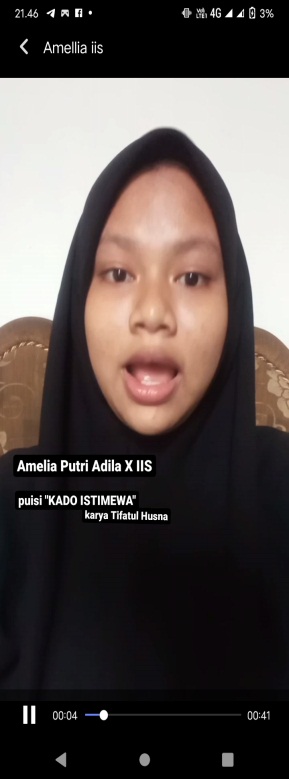 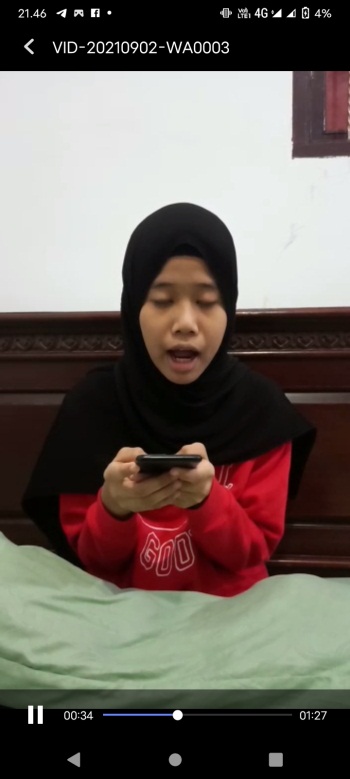 Gambar 5. Siswa membaca puisi sebelum menggunakan model demonstrasi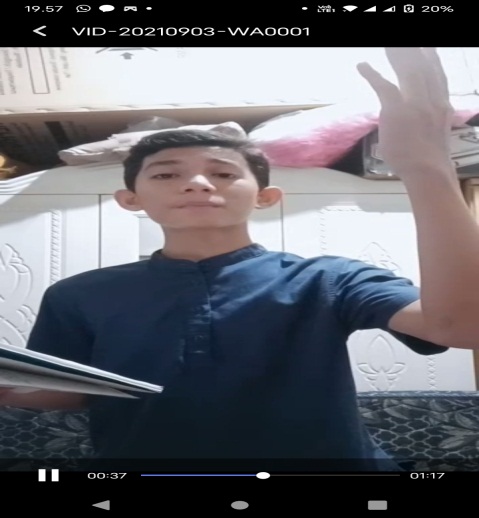 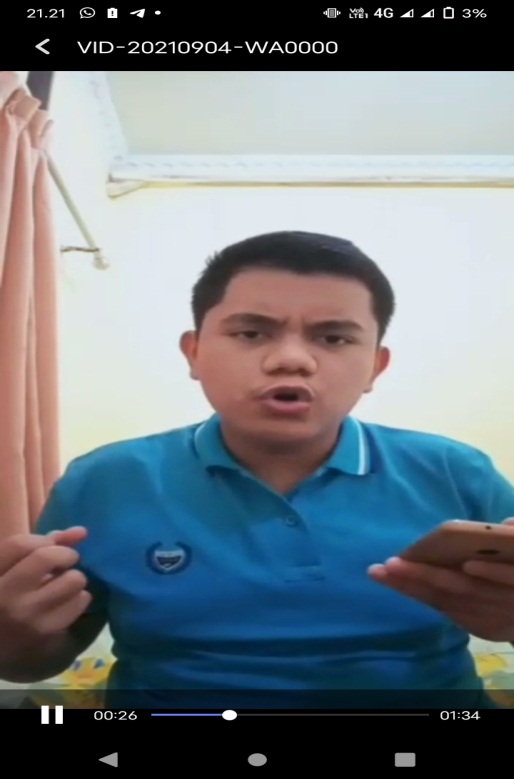 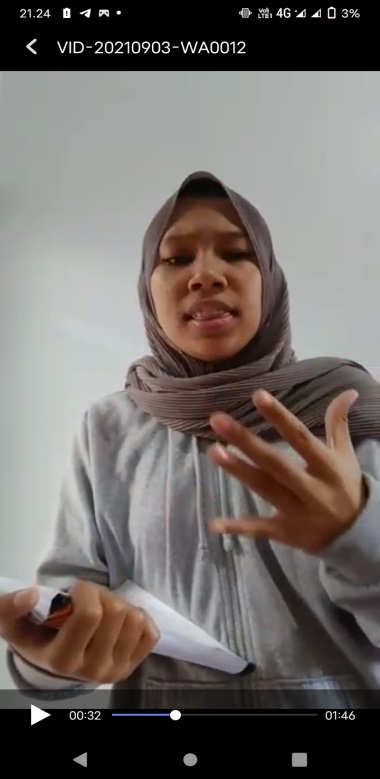 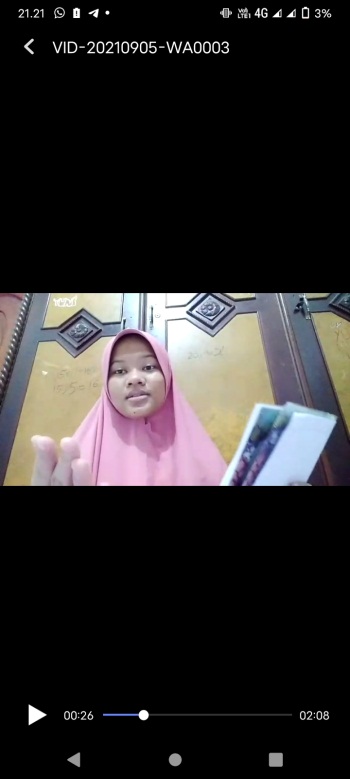 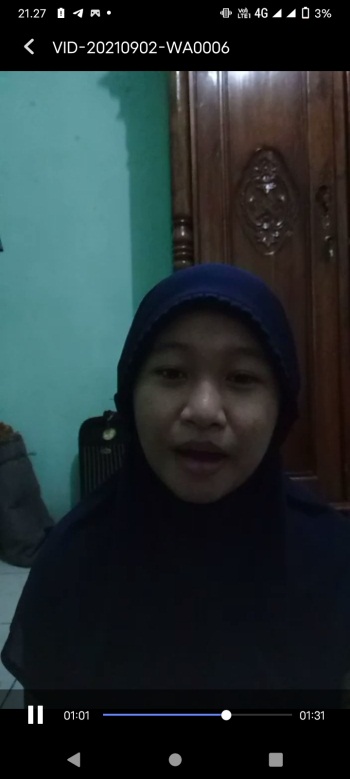 Gambar 6. Siswa membaca puisi sesudah menggunakan model demonstrasi.Kompetensi DasarMateri PokokPembelajaranIPKPenilaianAlokasi WaktuSumber Belajar3.16 Mengidentifikasi suasana, tema, dan makna beberapa puisi yang terkandung  dalam antologi puisi yang diperdengarkan atau dibaca 4.16Mendemonstrasikan (membacakan atau memusikalisasikan) satu puisi dari antologi puisi atau kumpulan puisi dengan  memerhatikan vokal, ekspresi, dan intonasi (tekanan dinamik dan tekanan tempo)3.17 Menganalisis  unsur pembangun puisi.4.17 Menulis puisi dengan memerhatikan unsur pembangunnya (tema, diksi, gaya bahasa, imaji, struktur, perwajahan)Puisi:	(semua jenis puisi)isi;tema;makna;amanat; dansuasana.Unsur-unsur pembangun puisi diksi;imaji;kata konkret;gaya bahasa;rima/irama;tipografi; tema/makna (sense); rasa (feeling);nada (tone);danamanat/tujuan/maksud (itention).  Mendata suasana, tema, dan makna dalam puisi yang didengar dan atau dibaca. Memusikalisasikan dan menanggapi  salah satu puisi dari antologi puisi atau kumpulan puisi dengan  memerhatikan vokal, ekspresi, dan intonasi (tekanan dinamik dan tekanan tempo).Mendata kata-kata yang menunjukkan diksi, imaji, diksi, kata konkret, gaya bahasa, rima/irama, tipografi, tema/makna (sense); rasa (feeling), nada (tone), dan amanat/tujuan/maksud (itention).  dalam puisi.  Menulis puisi dengan memerhatikan diksi, imaji, diksi, kata konkret, gaya bahasa, rima/irama, tipografi, tema/makna (sense); rasa (feeling), nada (tone), dan amanat/tujuan/maksud (itention).  Mempresentasikan,  menanggapi, dan merevisi puisi yang telah ditulisMendata suasana dalam puisi yang didengar dan atau dibaca. Mendata tema dalam puisi yang didengar dan atau dibaca. Mendata makna dalam puisi yang didengar dan atau dibaca. 4.16.1Memusikalisasikan dan menanggapi  salah satu puisi dari antologi puisi atau kumpulan puisi dengan  memerhatikan vokal4.16.2Memusikalisasikan dan menanggapi  salah satu puisi dari antologi puisi atau kumpulan puisi dengan  memerhatikan ekspresi4.16.3Memusikalisasikan dan menanggapi  salah satu puisi dari antologi puisi atau kumpulan puisi dengan  memerhatikan intonasi (tekanan dinamik dan tekanan tempo).3.171 Mendata kata-kata yang menunjukkan diksi, imaji, diksi, kata konkret, gaya bahasa, rima/irama, tipografi, tema/makna (sense); dalam puisi.  Mendata kata-kata yang menunjukkan rasa (feeling), nada, dan amanat dalam puisi.  4.17.1 Menulis puisi dengan memerhatikan diksi, imaji, diksi, kata konkret, gaya bahasa, rima/irama, tipografi, tema/makna (sense).  4.17.2 Menulis puisi dengan memerhatikan rasa (feeling), nada, dan amanat  4.17.3Mempresentasikan puisi yang telah ditulis  Tes tertulis (uraian), Penugasan (Lembar kerja)PraktikTes tertulis (uraian), Penugasan (Lembar kerja)Produk, Portofolio6 x 45’KEGIATAN PENDAHULUAN (10 Menit)KEGIATAN PENDAHULUAN (10 Menit)Guru :Guru :Orientasi, Apersepsi, Motivasi, Pemberian AcuanOrientasi, Apersepsi, Motivasi, Pemberian AcuanKEGIATAN INTI (30 Menit)KEGIATAN INTI (30 Menit)Kegiatan LiterasiPeserta didik diberi motivasi dan panduan untuk melihat, mengamati, membaca kembali. Mereka diberi pertunjukkan dan bahan bacaan terkait materi puisi yang akan dibacakan. Critikal ThinkingGuru memberikan kesempatan untuk mengidentifikasi sebanyak mungkin hal yang belum dipahami, dimulai dari pertanyaan faktual sampai ke pertanyaan yang bersifat hipotetik. Pertanyaan ini harus tetap berkaitan dengan materi puisi: pembacaan puisiCollaboration Peserta didik dibentuk dalam beberapa kelompok untuk mendiskusikan, mengumpulkan informasi, mempresentasikan ulang, dan saling bertukar informasi mengenai Puisi : pembacaan puisi yang tepatCommunication Peserta didik mempresentasikan hasil kerja kelompok atau individu secara klasikal, mengemukakan pendapat atas presentasi yang dilakukan kemudian ditanggapi kembali oleh kelompok atau individu yang mempresentasikanCreativity Guru dan peserta didik membuat kesimpulan tentang hal-hal yang telah dipelajari terkait Puisi : Pembacaan Puisi Peserta didik kemudian diberi kesempatan untuk menanyakan kembali hal-hal yang belum dipahamiKEGIATAN PENUTUP (5 Menit)KEGIATAN PENUTUP (5 Menit)Guru bersama peserta didik  merefleksikan  pengalaman belajar.Guru memberikan penilaian lisan secara acak dan singkat.Guru menyampaikan rencana pembelajaran pada pertemuan berikutnya dan berdoa.Guru bersama peserta didik  merefleksikan  pengalaman belajar.Guru memberikan penilaian lisan secara acak dan singkat.Guru menyampaikan rencana pembelajaran pada pertemuan berikutnya dan berdoa.